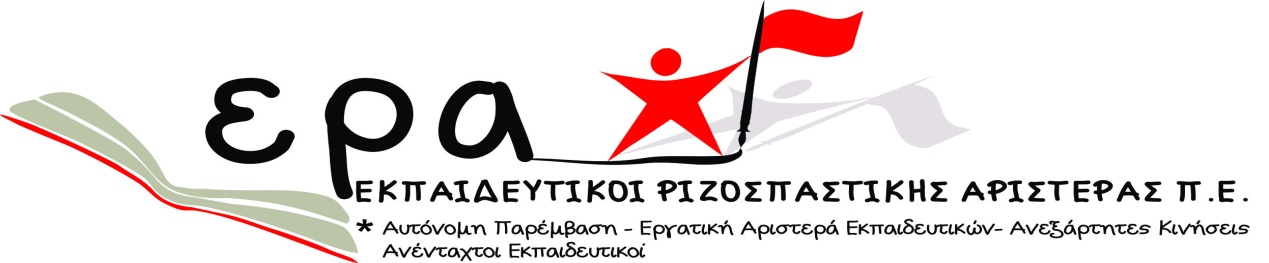 ΤΟΥ  ΣΥΛΛΟΓΟΥ ΕΚΠΑΙΔΕΥΤΙΚΩΝ «ΡΟΖΑ ΙΜΒΡΙΩΤΗ» ΒΥΡΩΝΑ – ΠΑΓΚΡΑΤΙΟΥ – ΚΑΙΣΑΡΙΑΝΗΣ ΣΥΝΕΧΙΖΟΥΜΕ ΤΟΝ ΑΓΩΝΑ ΓΙΑ ΕΝΑΝ ΣΥΛΛΟΓΟ ΣΥΜΜΕΤΟΧΙΚΟ, ΑΝΤΙΓΡΑΦΕΙΟΚΡΑΤΙΚΟ, ΑΝΤΙΣΥΓΚΕΝΤΡΩΤΙΚΟ, ΑΝΟΙΧΤΟ ΣΤΙΣ ΑΠΟΨΕΙΣ ΚΑΙ ΤΙΣ ΣΥΝΕΡΓΑΣΙΕΣ ΜΕ ΟΛΟΥΣ ΤΟΥΣ ΕΡΓΑΣΙΑΚΟΥΣ ΚΑΙ ΚΟΙΝΩΝΙΚΟΥΣ ΧΩΡΟΥΣ, ΜΕ ΤΑΞΙΚΟ ΠΡΟΣΑΝΑΤΟΛΙΣΜΟ ΚΑΙ ΜΕ ΕΝΙΣΧΥΣΗ ΤΟΥ ΕΝΙΑΙΟΥ ΜΕΤΩΠΟΥ ΤΗΣ ΑΡΙΣΤΕΡΑΣ ΓΙΑ ΤΗΝ ΑΝΑΤΡΟΠΗ ΤΗΣ ΑΝΤΙΚΟΙΝΩΝΙΚΗΣ ΚΑΙ ΜΟΝΟΠΩΛΙΑΚΗΣ ΠΟΛΙΤΙΚΗΣ     Συνάδελφοι/ες,      Οι εκλογές έδωσαν ένα σημαντικό αποτέλεσμα για την ΕΡΑ και την αριστερά γενικότερα. Η άνοδος του ποσοστού της ΕΡΑ αποτελεί σοβαρή ευθύνη του αντιπροσώπου μας στο ΔΣ του Συλλόγου για τη συνέχιση των προσπαθειών, όπως και πέρυσι, υπέρ ενός ενιαίου μετώπου της αριστεράς κατά των μνημονιακών πολιτικών, της εξαθλίωσης των σχολείων της χώρας και υπέρ των δικαιωμάτων των εργαζομένων.     Η ανασυγκρότηση του συνδικαλιστικού κινήματος αποτελεί εξίσου σημαντική προτεραιότητα, εφόσον οι «εκπρόσωποι» της κυβέρνησης στα σχολεία συνεχίζουν να χρησιμοποιούν ως άλλοθι, το παρελθόν ενός βρώμικου συνδικαλισμού, που οι ίδιοι υπηρέτησαν και υπηρετούν με λύσσα, προκειμένου να κατεβάσουν στο δικό τους επίπεδο πρόσωπα, ιδέες και παρατάξεις, που δεν υπηρέτησαν ποτέ την εξουσία, ούτε πρόκειται να την υπηρετήσουν. Η αλλαγή των συσχετισμών στα όργανα από τη βάση, τους έχει φοβίσει και κάνουν ότι είναι δυνατόν να σταματήσουν το ρεύμα αυτό και την αλλαγή που έρχεται από την αριστερά.     Η αλλαγή των συσχετισμών και ο φόβος οδηγεί την κυβέρνηση στον παραπέρα εκτροχιασμό και κατάργηση των δημοκρατικών δικαιωμάτων, με την πρόσφατη κατάργηση των συνδικαλιστικών αδειών για τις Γενικές Συνελεύσεις των τοπικών Συλλόγων.      Η ΕΡΑ καλεί τους συναδέλφους να υποστηρίξουν το Σύλλογο με τη συμμετοχή τους, να στηριχθούν στις δυνάμεις των αντιπροσωπευτικών διαδικασιών και να απομονώσουν όλους τους κυβερνητικούς υπηρέτες, οι οποίοι εύκολα μεταθέτουν το φταίξιμο σε όλους, για την κατάσταση που οι ίδιοι δημιούργησαν. Μην ξεχνάει κανείς ότι οι άνθρωποι αυτοί δεν έχουν ίχνος αξιοπρέπειας και το δείχνουν σε κάθε τους καθημερινή πράξη στα σχολεία, προκειμένου να ενεργήσουν εναντίον όλων, να ειρωνευτούν και να κατηγορήσουν, όσους τολμούν να διαμαρτυρηθούν ή να σηκώσουν κεφάλι στις αδικίες που έρχονται η μια μετά την άλλη.     Οι εκπρόσωποι της ΔΑΚΕ που τόλμησαν να καταγγείλουν συναδέλφους, οι οποίοι διαμαρτυρήθηκαν στη ΓΣ για τις γλειψιματικές τους υπηρεσίες προς τη διοίκηση, εναντίον στις συλλογικές αποφάσεις, ασκώντας και βία ταυτόχρονα, δείχνει τον σαδιστικό τους χαρακτήρα. Η ανυπαρξία τους στο ΔΣ του Συλλόγου, παρά την πλασματική αύξηση του ποσοστού τους, η οποία έγινε με έμμεσους τρόπους και εκβιασμούς, δείχνει τα γραμμάτια εξόφλησης προς μια κατ’ ομοίωση σαδιστική εξουσία, η οποία παράνομα μετακινεί, απολύει και διαθέτει, ξεσκίζοντας το σώμα των εκπαιδευτικών καθημερινά.     Οι εκπρόσωποι της ΔΑΚΕ και της ΠΑΣΚΕ στα όργανα και όσοι εκπροσωπούν τη ΔΑΚΕ και ΠΑΣΚΕ στα σχολεία, δεν έχουν καμμία σχέση με το κοινωνικό σώμα των εκπαιδευτικών. Γελούν πίσω από την πλάτη μας και βγάζουν όλον τον σαδιστικό τους χαρακτήρα, για όσα μας συμβαίνουν. Είναι πάντα έτοιμοι να υπηρετήσουν την κυβέρνηση αυτή και τη διοίκηση, με όποιο ταπεινό αντάλλαγμα τους δοθεί.      Απομονώστε τους. Μη φοβάστε κανέναν από αυτούς. Όσο και αν με τα δόντια κρατιούνται σε συνδικαλιστικούς θώκους κορυφής, θα έρθει η ώρα που θα εισπράξουν το αντίτιμο των σαδιστικών τους ενστίκτων και υπηρεσιών.     Είναι χρέος όλων των παρατάξεων στο ΔΣ να προχωρήσει η συγκρότηση του προεδρείου με ενιαίο το μέτωπο της αριστεράς. Είναι χρέος του ΠΑΜΕ να απαντάει πλέον πιο συγκεκριμένα, όταν καλεί σε «συσπείρωση δυνάμεων», ποιους εννοεί πρώτα εντός της εκπαιδευτικής κοινότητας του Συλλόγου μας, η οποία είναι αυτή που του δίνει το προβάδισμα, αλλά και αυτή που του ορίζει να συνεργάζεται με τις άλλες δυνάμεις.Καλούμε σε μέτωπο πάλης για την ανατροπή της κυβέρνησης και την ενότητα της αριστεράς τη μόνη συνεπή δύναμη στους αγώνες των εργαζομένων και της κοινωνίας.Βύρωνας 27/11/2013